
DRAFT MEETING MINUTES
Community Corrections Partnership, COUNTY OF MONO
STATE OF CALIFORNIA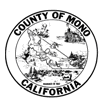 Executive Committee

Regular Meeting
February 16, 202210:19 AM Meeting called to order by Karin HumistonMembers Present: Chief of Probation Karin Humiston, District Attorney Tim Kendall, Sheriff Ingrid Braun, Members Absent: Honorable Mark Magit, Chief of Police Al Davis, Public Defender Jeremy Ibrahim, Director of Behavioral Health Robin Roberts.Opportunity for the Public to Address the BoardOn items of public interest that are within the subject matter jurisdiction of the board. (Speakers may be limited in speaking time dependent upon the press of business and number of persons wishing to address the board.)No Public comment received.Executive Committee ResolutionOn September 16, 2021, Governor Newsome signed AB 361, providing that a legislative body subject to the Brown Act may continue to meet under modified teleconferencing rules if the meeting occurs during a proclaimed state of emergency and state or local officials have imposed or recommended measures to promote social distancing.Recommended Action: Approve the Resolution authorizing remote teleconference meetings for the period of February 16, 2022, to March 16, 2022, pursuant to AB 361.Action: Motion and second to approve resolution.		Braun moved; Kendall seconded.   	Vote: 3 Yes; 0 No; 0 abstainExecutive Committee MinutesApproval of the minutes of the special meeting held November 24, 2021.Recommended Action: Approve the minutes of the special meeting held November 24, 2021.Action: Motion and second to approve minutes as presented.		Kendall moved; Braun seconded.   	Vote: 3 Yes; 0 No; 0 abstainDiscussion Regarding the IMACA TrailersAfter receiving information from the General Committee meeting regarding the idea of possibly using IMACA trailers for short term housing, provide feedback and direction for this project.Recommended Action: Provide direction for this potential Project.Action: Item tabled to next meeting to give Karin a chance to follow up with HR on new housing coordinator and IMACA.Realignment Implementation Plan and Annual ReportDiscussion regarding getting an early start on the 2022 annual update report, look for volunteers to join report writing group, provide direction to report writing group on future vision of the report.Recommended Action: Discussion and provide direction to report writing Group.Action: Karin will meet with the report writing group and bring back ideas on report format.Appointment of Representative from Public Defender’s Office to the Executive CommitteeRecommend appointing Sophie Bidet as the representative from the Public Defender’s Office to the Executive Committee. Authorize resolution to be sent to the Board of Supervisors for approval.Recommended Action: Approve recommendation and authorize resolution to the Board of Supervisors.Action: Motion and second to approve recommendation of Sophie Bidet as the representative from the Public Defender’s Office to the Executive Committee.					Braun moved; Kendall seconded.   	Vote: 3 Yes; 0 No; 0 abstainAdjourned at 10:47 a.m.Attest_____________________________________	      Karin Humiston